2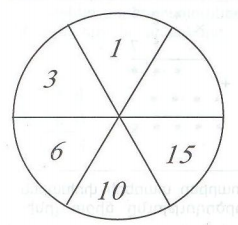 Պատ. 21: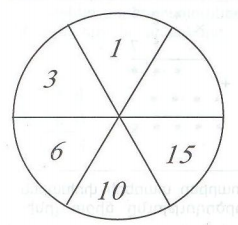 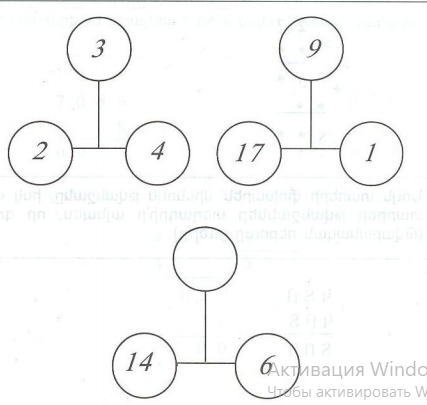 Պատ. 10:4․ 100 x 3 : 4 = 7575 + 5 = 80150 x 80 = 1200160 x 75 = 1200Պատ. 1200:9998 – 101 = 989763 x 4 = 252564 – 252 = 312312 : 4 = 78Պատ. 78 կմ/ժ:658292437129805309207173051492742984623391206129141439614011177060521011322121174481588+6582+92437+12980574298462339120614011177060521011+309207+1730 5+14921291414396322121174481588937884561504317600000514287098054657395671938293754211859628792447214499431048822457932832421881-9378-84561-504317465739567193829472144994310488-600000-51428-709 8053754211859628792422457932832421881